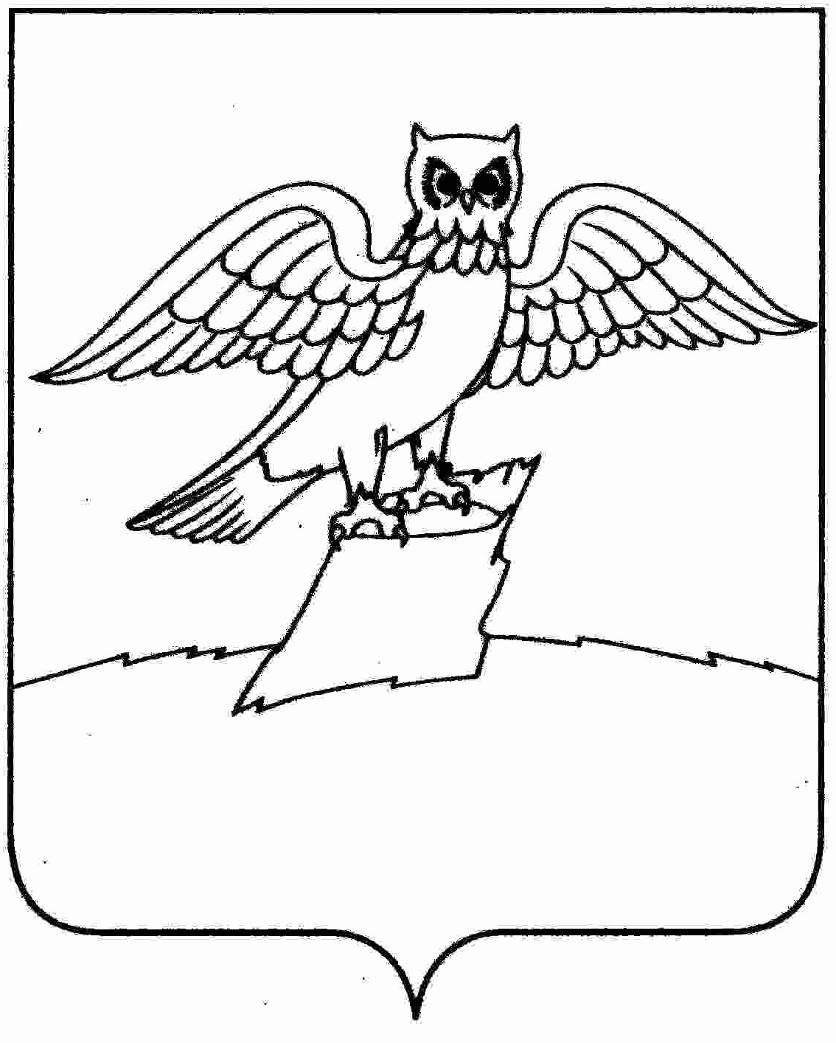                                             АДМИНИСТРАЦИЯ  ГОРОДА  КИРЖАЧ                                                                                                                                             КИРЖАЧСКОГО РАЙОНАП О С Т А Н О В Л Е Н И Е    ___________                                                                                             №________                                                                                                                              В соответствии с постановлением главы города Киржач от 27.10.2014 г. № 794 «О порядке разработки, реализации и оценки эффективности муниципальных программ муниципального образования город Киржач» ПОСТАНОВЛЯЮ:          1. Считать утратившим силу  постановление  главы  городского  поселения г. Киржач от 21.09.2016 г. № 908 «Об утверждении муниципальной программы «Охрана окружающей среды и рациональное природопользование на территории муниципального образования городское поселение г. Киржач на 2017 - 2019 годы».          2. Контроль за исполнением настоящего постановления возложить на заместителя главы администрации по вопросам жизнеобеспечения.            3. Настоящее постановление вступает в силу с  01.01.2019 г. и подлежит официальному опубликованию.Глава администрации                                                                      Н.В. Скороспелова Об отмене муниципальной программы   «Охрана окружающей среды и рациональное природопользование на территории муниципального образования городское поселение город Киржач на 2017-2019 годы»